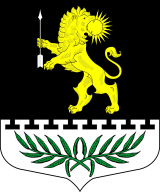 Ленинградская областьАдминистрация Серебрянского сельского поселенияЛужского муниципального районаЛенинградской областиПОСТАНОВЛЕНИЕОт 02 декабря 2020 года  №    118                                                                                                       «О внесении изменений в постановление № 142 от 03.10.2016 года «О размещении нестационарных торговых объектовна территории Серебрянского сельского поселенияЛужского муниципального района»В соответствии с Федеральными законами от 31.07.2020 № 247-ФЗ «Об обязательных требованиях в Российской Федерации», от 06.10.2003 года № 131-ФЗ «Об общих принципах организации местного самоуправления в Российской Федерации» администрация Серебрянского сельского поселения постановляет:Внести изменение в постановление № 142 от 03.10.2016 года "О размещении нестационарных торговых объектов на территории Серебрянского сельского поселения Лужского муниципального района"Постановление № 142 от 03.10.2016 года дополнить пунктом следующего содержания: «Положения нормативных правовых актов, устанавливающих обязательные требования, должны вступать в силу либо с 1 марта, либо с 1 сентября соответствующего года, но не ранее чем по истечении девяноста дней после дня официального опубликования соответствующего нормативного правового акта, если иное не установлено федеральным законом или международным договором Российской Федерации, установив при этом начало действия (вступления в силу) названных изменений с 01 февраля 2021 года», данный пункт считать пунктом 5.Пункты 5, 6, 7 считать пунктами 6, 7, 8.Изложить приложение № 1 к постановлению № 142 от 03.10.2016 года в новой редакции, (приложение № 1).Опубликовать настоящее постановление на официальном сайте поселения http://серебрянское.рф/Настоящее постановление вступает в силу с момента опубликования на официальном сайте администрации Серебрянского сельского поселенияКонтроль за исполнением постановления оставляю за собой.Глава администрацииСеребрянского сельского поселения                                                                                        С.А. ПальокПриложение № 1к постановлению администрацииСеребрянского сельского поселенияот 02.12.2020 № 118Состав комиссии по вопросам размещения нестационарных торговых объектов на территории Серебрянского сельского поселенияПредседатель комиссии:Стриженков СергейВладимирович заместитель главы администрации Серебрянского сельского поселенияСекретарь комиссии:Денисова Валерия Борисовна специалист администрации Серебрянского сельского поселения Члены комиссии: Александрова Анна ВасильевнаГлава Серебрянского сельского поселения, исполняющая полномочия председателя совета депутатовЮшина Юлия КонстантиновнаСпециалист администрации Серебрянского сельского поселенияИсаева Ирина МидихатовнаДепутат Серебрянского сельского поселения